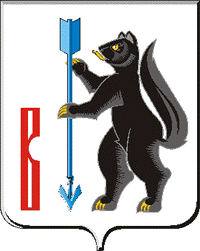 АДМИНИСТРАЦИЯГОРОДСКОГО ОКРУГА ВЕРХОТУРСКИЙП О С Т А Н О В Л Е Н И Еот 13.02.2017г. № 118г. Верхотурье О внесении изменений в постановление Администрации городского округа Верхотурский от 21.08.2015 № 789 «Об утверждении ведомственного перечня муниципальных услуг (работ), оказываемых (выполняемых) муниципальными образовательными учреждениями городского округа Верхотурский	В целях реализации положений пункта 3.1 статьи 69.2 Бюджетного кодекса Российской Федерации и с учетом общих требований к формированию, ведению и утверждению ведомственных перечней государственных (муниципальных) услуг и работ, оказываемых и выполняемых государственными учреждениями субъектов Российской Федерации (муниципальными учреждениями), утвержденных Постановлением Правительства Российской Федерации 26.02.2014 № 151 «О формировании и ведении базовых (отраслевых) перечней государственных и муниципальных услуг и работ, формировании, ведении и утверждении ведомственных перечней государственных услуг и работ, оказываемых и выполняемых федеральными государственными учреждениями, и об общих требованиях к формированию, ведению и утверждению ведомственных перечней государственных (муниципальных) услуг и работ, оказываемых и выполняемых государственными учреждениями субъектов Российской Федерации (муниципальными учреждениями)», согласно Порядку формирования, ведения и утверждения ведомственных перечней муниципальных услуг (работ), оказываемых (выполняемых) муниципальными учреждениями городского округ Верхотурский (далее – Порядок), утвержденному постановлением Администрации городского округа Верхотурский 29.06.2015г. № 642, руководствуясь статьей 26 Устава городского округа Верхотурский, ПОСТАНОВЛЯЮ:	1.Утвердить ведомственный перечень (далее - Перечень) муниципальных услуг (работ), оказываемых (выполняемых) муниципальными образовательными учреждениями городского округа Верхотурский, изложив его в новой редакции (прилагается).2.Настоящее постановление вступает в силу с момента официального опубликования.3.Опубликовать настоящее постановление в информационном бюллетене «Верхотурская неделя» и разместить на официальном сайте городского округа Верхотурский.4.Контроль исполнения настоящего постановления возложить на заместителя главы Администрации городского округа Верхотурский по социальным вопросам Бердникову Н.Ю.Глава Администрациигородского округа Верхотурский 						   В.В. СизиковУтвержденпостановлением Администрациигородского округа Верхотурскийот 13.02.2017г. № 118«О внесении изменений в постановлениеАдминистрации городского округа Верхотурскийот 21.08.2015 № 789 «Об утвержденииведомственного перечня муниципальных услуг (работ),оказываемых (выполняемых) муниципальнымиобразовательными учреждениями городского округа Верхотурский»ВЕДОМСТВЕННЫЙ ПЕРЕЧЕНЬмуниципальных услуг (работ), оказываемых (выполняемых) муниципальными образовательными учреждениямигородского округа Верхотурский№ п/пНаименование муниципальной услуги(работы), код ОКВЭДНаименование органа, осуществляющего функции и полномочия учредителя, или главного распорядителя средств бюджета городского округа ВерхотурскийКод органа, осуществляющего функции и полномочия учредителя, или главного распорядителя средств бюджета городского округа Верхотурский в соответствии с реестром участников бюджетного процессаНаименование муниципальных учреждений ГО Верхотурский, оказывающих муниципальную услугу (выполняющих работу)Коды муниципальных учреждений ГО Верхотурский, оказывающих муниципальную услугу(выполняющих работу) в соответствии с реестром участников бюджетного процессаСодержание муниципальной услуги или работыУсловия (формы) оказания муниципальной услуги или выполнения работы Вид деятельности муниципального учреждения городского округа Категория потребителей муниципальной услуги (работы)Наименования показателей, характеризующих качество и (или) объем муниципальной услуги (выполняемой работы)Указание на бесплатность или платность муниципальной услуги или работыРеквизиты нормативных правовых актов, являющихся основанием для включения муниципальной услуги или работы в ведомственный перечень муниципальных услуг и работ или внесения изменений в ведомственный перечень муниципальных услуг и работ, а также электронные копии таких нормативных актов1Реализация основных общеобразовательных программ дошкольного образования85.11Управление образования Администрации городского округа Верхотурский906МАДОУ «Детский сад №3», МБДОУ «Детский сад №17», МАДОУ «Детский сад №19», МАДОУ «Детский сад №25»21389,25018, 21388,21387Образовательная программа дошкольного образованияФГОС очнаяОбразование и наукаФизические лица без ограниченных возможностей здоровья, физические лица с ограниченными возможностями здоровья, дети- инвалиды, физические лица, физические лица от 1,0 до 3 лет.Количество обучающихся человекФактическая посещаемость детей в группах соответственно возрастным группам(человек)Выполнение учебного плана(процент) Уровень квалификации руководителя и педагогических работников(процент)Уровень заболеваемости (процент)Доля сотрудников и детей, принимающих участие в различных районных региональных мероприятиях(процент)бесплатноФедеральный закон от 06.10.1999 №184-ФЗ «Об общих принципах организации законодательных (представительных) и исполнительных органов государственной власти субъектов Российской Федерации,Федеральный закон от 06.10.2003 №131-ФЗ «Об общих принципах организации местного самоуправления в Российской Федерации»,Федеральный закон от 29.12.2012 273-ФЗ «Об образовании в Российской Федерации».2Реализация основных общеобразовательных программ дошкольного образования85.11Управление образования Администрации городского округа Верхотурский906МАДОУ «Детский сад №3», МБДОУ «Детский сад №17», МАДОУ «Детский сад №19», МАДОУ «Детский сад №25»21389,25018, 21388,21387Образовательная программа дошкольного образованияФГОС очнаяОбразование и наукаФизические лица без ограниченных возможностей здоровья, физические лица с ограниченными возможностями здоровья, дети- инвалиды, физические лица, физические лица от 3 до 5 лет, физические лица от 5 до 8 лет.Количество обучающихся человекФактическая посещаемость детей в группах соответственно возрастным группам(человек)Выполнение учебного плана(процент) Уровень квалификации руководителя и педагогических работников(процент)Уровень заболеваемости (процент)Доля сотрудников и детей, принимающих участие в различных районных региональных мероприятиях(процент)Доля выпускников подготовленных к поступлению в общеобразовательные организации (процент)бесплатноФедеральный закон от 06.10.1999 №184-ФЗ «Об общих принципах организации законодательных (представительных) и исполнительных органов государственной власти субъектов Российской Федерации,Федеральный закон от 06.10.2003 №131-ФЗ «Об общих принципах организации местного самоуправления в Российской Федерации»,Федеральный закон от 29.12.2012 273-ФЗ «Об образовании в Российской Федерации».3Присмотр и уход за детьми85.11Управление образования Администрации городского округа Верхотурский906МАДОУ «Детский сад №3», МБДОУ «Детский сад №17», МАДОУ «Детский сад №19», МАДОУ «Детский сад №25»21389,25018, 21388,213871. В группах полного дня (12-часового пребывания) 5-дневной рабочей недели2. В группах сокращенного дня (8 - 10-часового пребывания) 5-дневной рабочей недели3. В группах продленного дня (14-часового пребывания) 5-дневной рабочей недели4. В группах  кратковременного пребывания (от 3 до 5 часов в день) 5-дневной рабочей недели5. В группах  круглосуточного пребывания 5-дневной рабочей неделиочнаяОбразование и наукаФизические лица без ограниченных возможностей здоровья, Физические лица с ограниченными возможностями здоровья, Дети- инвалиды и инвалиды, Физические лица, Физические лица от 1,0 до 3 лет, Физические лица от 3 до 5 лет, Физические лица от 5 до 8 лет.Число обучающихся (человек)Частичное возмещение родителямиФедеральный закон от 29.12.2012 273-фз Об образовании в Российской ФедерацииФедеральный закон от 06.10.1999 184-фз Об общих принципах организации законодательных (представительных) и исполнительных органов государственной власти субъектов Российской ФедерацииФедеральный закон от 06.10.2003 131-фз Об общих принципах организации местного самоуправления в Российской Федерации4Реализация общеобразовательных программ начального общего образованияКод ОКВЭД 85.12Управление образования Администрации городского округа Верхотурский906МАОУ «ООШ №2», МАОУ «Пролетарская СОШ», МАОУ «СОШ №46»25017, 25016, 25015Образовательная программа начального общего образованияФГОСНа домуОбразование и наукаДети инвалиды и инвалиды, Физические лица с ограниченными возможностями здоровья.Количество обучающихся человекУровень освоения обучающимися основной общеобразовательной программы начального общего образования по завершении первой ступени общего образования(Процент)Полнота реализации основной общеобразовательной программы начального общего образования(Процент)Уровень соответствия учебного плана общеобразовательного учреждения требованиям федерального базисного учебного плана(Процент)Доля обучающихся, принявших участие в творческих, спортивных и иных мероприятиях(процент)Количество обучающихся, приходящихся на одного учителя (человек)Доля обучающихся на дому (процент)Доля родителей (законных представителей), удовлетворенных условиями и качеством предоставляемой услуги(Процент)Доля своевременно устраненных общеобразовательным учреждением нарушений, выявленных в результате проверок органами исполнительной власти субъектов Российской Федерации, осуществляющими функции по контролю и надзору в сфере образования(Единица)бесплатноФедеральный закон от 29.12.2012 273-фз Об образовании в Российской ФедерацииФедеральный закон от 06.10.1999 184-фз Об общих принципах организации законодательных (представительных) и исполнительных органов государственной власти субъектов Российской ФедерацииФедеральный закон от 06.10.2003 131-фз Об общих принципах организации местного самоуправления в Российской Федерации5Реализация общеобразовательных программ начального общего образованияКод ОКВЭД 85.12Управление образования Администрации городского округа Верхотурский906МАОУ «ООШ №2», МАОУ «Пролетарская СОШ», МАОУ «СОШ №46»25017, 25016, 25015Образовательная программа начального общего образованияФГОСОчнаяОбразование и наукаФизические лица без ограниченных возможностей здоровья, Физические лица, Физические лица с ограниченными возможностями здоровья, Дети-инвалиды, инвалидыКоличество обучающихся человекУровень освоения обучающимися основной общеобразовательной программы начального общего образования по завершении первой ступени общего образования(Процент)Полнота реализации основной общеобразовательной программы начального общего образования(Процент)Уровень соответствия учебного плана общеобразовательного учреждения требованиям федерального базисного учебного плана(Процент)Доля обучающихся, принявших участие в творческих, спортивных и иных мероприятиях(процент)Количество обучающихся, приходящихся на одного учителя (человек)Доля родителей (законных представителей), удовлетворенных условиями и качеством предоставляемой услуги(Процент)Доля своевременно устраненных общеобразовательным учреждением нарушений, выявленных в результате проверок органами исполнительной власти субъектов Российской Федерации, осуществляющими функции по контролю и надзору в сфере образования(Единица)бесплатноФедеральный закон от 29.12.2012 273-фз Об образовании в Российской ФедерацииФедеральный закон от 06.10.1999 184-фз Об общих принципах организации законодательных (представительных) и исполнительных органов государственной власти субъектов Российской ФедерацииФедеральный закон от 06.10.2003 131-фз Об общих принципах организации местного самоуправления в Российской Федерации6Реализация общеобразовательных программ начального общего образованияКод ОКВЭД 85.12Управление образования Администрации городского округа Верхотурский906МАОУ«Пролетарская СОШ»25017, 25016, 25015Образовательная программа начального общего образованияФГОСОчнаяОбразование и наукаФизические лица с ограниченными возможностями здоровья(Коррекционные классы)Количество обучающихся человекУровень освоения обучающимися основной общеобразовательной программы начального общего образования по завершении первой ступени общего образования(Процент)Полнота реализации основной общеобразовательной программы начального общего образования(Процент)Уровень соответствия учебного плана общеобразовательного учреждения требованиям федерального базисного учебного плана(Процент)Доля обучающихся, принявших участие в творческих, спортивных и иных мероприятиях(процент)Количество обучающихся, приходящихся на одного учителя (человек)Доля родителей (законных представителей), удовлетворенных условиями и качеством предоставляемой услуги(Процент)Доля своевременно устраненных общеобразовательным учреждением нарушений, выявленных в результате проверок органами исполнительной власти субъектов Российской Федерации, осуществляющими функции по контролю и надзору в сфере образования(Единица)бесплатноФедеральный закон от 29.12.2012 273-фз Об образовании в Российской ФедерацииФедеральный закон от 06.10.1999 184-фз Об общих принципах организации законодательных (представительных) и исполнительных органов государственной власти субъектов Российской ФедерацииФедеральный закон от 06.10.2003 131-фз Об общих принципах организации местного самоуправления в Российской Федерации7.Реализация общеобразовательных программ основного общего образованияОКВЭД 85.13Управление образования Администрации городского округа Верхотурский906МАОУ «ООШ №2», СОШ», МАОУ «Пролетарская СОШ», МАОУ «СОШ №46», 25017, 25016, 25015Образовательная программа основного общего образованияГОСНа домуОбразование и наукаДети инвалиды и инвалиды, Физические лица с ограниченными возможностями здоровья.Количество обучающихся человекУровень освоения обучающимися основной общеобразовательной программы основного общего образования по завершении второй ступени общего образования(Процент)Полнота реализации основной общеобразовательной программы основного общего образования(Процент)Уровень соответствия учебного плана общеобразовательного учреждения требованиям федерального базисного учебного плана(Процент)Доля обучающихся, принявших участие в творческих, спортивных и иных мероприятиях(процент)Количество обучающихся, приходящихся на одного учителя (человек)Доля родителей (законных представителей), удовлетворенных условиями и качеством предоставляемой услуги(Процент)Доля обучающихся на дому (процент)Доля своевременно устраненных общеобразовательным учреждением нарушений, выявленных в результате проверок органами исполнительной власти субъектов Российской Федерации, осуществляющими функции по контролю и надзору в сфере образования(ЕдиницабесплатноФедеральный закон от 29.12.2012 273-фз Об образовании в Российской ФедерацииФедеральный закон от 06.10.1999 184-фз Об общих принципах организации законодательных (представительных) и исполнительных органов государственной власти субъектов Российской ФедерацииФедеральный закон от 06.10.2003 131-фз Об общих принципах организации местного самоуправления в Российской Федерации8.Реализация общеобразовательных программ основного общего образованияОКВЭД 85.13Управление образования Администрации городского округа Верхотурский906МАОУ «ООШ №2», СОШ», МАОУ «Пролетарская СОШ», МАОУ «СОШ №46», 25017, 25016, 25015Образовательная программа основного общего образованияГОСОчнаяОбразование и наукаФизические лица,Физические лица без ограниченных возможностей здоровья, Дети инвалиды и инвалиды, Физические лица с ограниченными возможностями здоровья.Количество обучающихся человекУровень освоения обучающимися основной общеобразовательной программы основного общего образования по завершении второй ступени общего образования(Процент)Полнота реализации основной общеобразовательной программы основного общего образования(Процент)Уровень соответствия учебного плана общеобразовательного учреждения требованиям федерального базисного учебного плана(Процент)Доля обучающихся, принявших участие в творческих, спортивных и иных мероприятиях(процент)Количество обучающихся, приходящихся на одного учителя (человек)Доля родителей (законных представителей), удовлетворенных условиями и качеством предоставляемой услуги(Процент)Доля своевременно устраненных общеобразовательным учреждением нарушений, выявленных в результате проверок органами исполнительной власти субъектов Российской Федерации, осуществляющими функции по контролю и надзору в сфере образования(ЕдиницабесплатноФедеральный закон от 29.12.2012 273-фз Об образовании в Российской ФедерацииФедеральный закон от 06.10.1999 184-фз Об общих принципах организации законодательных (представительных) и исполнительных органов государственной власти субъектов Российской ФедерацииФедеральный закон от 06.10.2003 131-фз Об общих принципах организации местного самоуправления в Российской Федерации9.Реализация общеобразовательных программ основного общего образованияОКВЭД 85.13Управление образования Администрации городского округа Верхотурский906МАОУ «Пролетарская СОШ»25017, 25016, 25015Образовательная программа основного общего образованияГОСОчнаяОбразование и наукаФизические лица с ограниченными возможностями здоровья(Коррекционный класс)Количество обучающихся человекУровень освоения обучающимися основной общеобразовательной программы основного общего образования по завершении второй ступени общего образования(Процент)Полнота реализации основной общеобразовательной программы основного общего образования(Процент)Уровень соответствия учебного плана общеобразовательного учреждения требованиям федерального базисного учебного плана(Процент)Доля обучающихся, принявших участие в творческих, спортивных и иных мероприятиях(процент)Количество обучающихся, приходящихся на одного учителя (человек) Доля обучающисхя на дому (процент)Доля родителей (законных представителей), удовлетворенных условиями и качеством предоставляемой услуги(Процент)Доля своевременно устраненных общеобразовательным учреждением нарушений, выявленных в результате проверок органами исполнительной власти субъектов Российской Федерации, осуществляющими функции по контролю и надзору в сфере образования(ЕдиницабесплатноФедеральный закон от 29.12.2012 273-фз Об образовании в Российской ФедерацииФедеральный закон от 06.10.1999 184-фз Об общих принципах организации законодательных (представительных) и исполнительных органов государственной власти субъектов Российской ФедерацииФедеральный закон от 06.10.2003 131-фз Об общих принципах организации местного самоуправления в Российской Федерации10.Реализация общеобразовательных программ среднего (полного) общего образованияОКВЭД  85.14Управление образования Администрации городского округа Верхотурский906МАОУ «Пролетарская СОШ», МАОУ «СОШ №46»25017, 25016, 25015Образовательная программа среднего общего образованияГОСОчнаяОбразование и наукаФизические лица, Физические лица без ограниченных возможностей здоровья, Физические лица с ограниченными возможностями здоровья, Дети инвалиды, инвалиды.Количество обучающихся человекУровень освоения обучающимися основной общеобразовательной программы основного среднего образования по завершении третьей ступени общего образования(Процент)Полнота реализации основной общеобразовательной программы основного среднего образования(Процент)Уровень соответствия учебного плана общеобразовательного учреждения требованиям федерального базисного учебного плана(Процент)Доля обучающихся, принявших участие в творческих, спортивных и иных мероприятиях(процент)Количество обучающихся, приходящихся на одного учителя (человек)Доля родителей (законных представителей), удовлетворенных условиями и качеством предоставляемой услуги(Процент)Доля своевременно устраненных общеобразовательным учреждением нарушений, выявленных в результате проверок органами исполнительной власти субъектов Российской Федерации, осуществляющими функции по контролю и надзору в сфере образования(ЕдиницабесплатноФедеральный закон от 29.12.2012 273-фз Об образовании в Российской ФедерацииФедеральный закон от 06.10.1999 184-фз Об общих принципах организации законодательных (представительных) и исполнительных органов государственной власти субъектов Российской ФедерацииФедеральный закон от 06.10.2003 131-фз Об общих принципах организации местного самоуправления в Российской Федерации11.Реализация общеобразовательных программ среднего (полного) общего образованияОКВЭД  85.14Управление образования Администрации городского округа Верхотурский906МАОУ «Пролетарская СОШ», МАОУ «СОШ №46»25017, 25016, 25015Образовательная программа среднего общего образованияГОСНа домуОбразование и наукаФизические лица с ограниченными возможностями здоровья, Дети инвалиды, инвалиды.Количество обучающихся человекУровень освоения обучающимися основной общеобразовательной программы основного среднего образования по завершении третьей ступени общего образования(Процент)Полнота реализации основной общеобразовательной программы основного среднего образования(Процент)Уровень соответствия учебного плана общеобразовательного учреждения требованиям федерального базисного учебного плана(Процент)Доля обучающихся, принявших участие в творческих, спортивных и иных мероприятиях(процент)Количество обучающихся, приходящихся на одного учителя (человек)Доля обучающихся на дому (процент)Доля родителей (законных представителей), удовлетворенных условиями и качеством предоставляемой услуги(Процент)Доля своевременно устраненных общеобразовательным учреждением нарушений, выявленных в результате проверок органами исполнительной власти субъектов Российской Федерации, осуществляющими функции по контролю и надзору в сфере образования(ЕдиницабесплатноФедеральный закон от 29.12.2012 273-фз Об образовании в Российской ФедерацииФедеральный закон от 06.10.1999 184-фз Об общих принципах организации законодательных (представительных) и исполнительных органов государственной власти субъектов Российской ФедерацииФедеральный закон от 06.10.2003 131-фз Об общих принципах организации местного самоуправления в Российской Федерации12.Реализация программ дополнительного образования для детейОКВЭД 85.41Управление образования Администрации городского округа Верхотурский906МАОУ «ООШ №2», МАОУ «Пролетарская СОШ», МАОУ «СОШ №46», МБУ ДО «ДЮСШ», МБОУ ДОД «ЦДТ» (при наличии лицензии)25017, 25016, 25015,07730,07813Дополнительные образовательные программыочнаяОбразование и наукаФизические лицаЧисло обучающихся (человек)Доля детей, осваивающих дополнительные образовательные программы в образовательном учреждении(Процент)Доля детей, ставших победителями и призерами всероссийских и международных мероприятий(Процент)Доля родителей (законных представителей), удовлетворенных условиями и качеством предоставляемой образовательной услуги(Процент)бесплатноФедеральный закон от 29.12.2012 273-фз Об образовании в Российской ФедерацииФедеральный закон от 06.10.1999 184-фз Об общих принципах организации законодательных (представительных) и исполнительных органов государственной власти субъектов Российской ФедерацииФедеральный закон от 06.10.2003 131-фз Об общих принципах организации местного самоуправления в Российской Федерации13.Организация питания обучающихся56.29.2Управление образования Администрации городского округа Верхотурский906МАОУ «ООШ №2», МАОУ «Пролетарская СОШ», МАОУ «СОШ №46»25017, 25016, 25015очнаяОбразование и наукаВ интересах обществаЧисло обучающихся (человек)Охват обучающихся горячим питанием ( процент)Частично возмещение родителями, полное возмещение родителями, без возмещения родителямиФедеральный закон от 29.12.2012 273-фз Об образовании в Российской Федерации